Publicado en Chula Vista, CA el 10/07/2017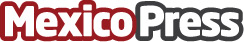 Barbachano International es nombrado por Forbes como una de las mejores firmas de reclutamiento de las Américas en el 2017Chula Vista, CA, 10 de Julio, 2017 - Forbes ha seleccionado a Barbachano International (BIP) dentro de su lista de las mejores firmas de reclutamiento de ejecutivos de las Américas en el 2017Datos de contacto:Mariely Lares619-427-2310Nota de prensa publicada en: https://www.mexicopress.com.mx/barbachano-international-es-nombrado-por Categorías: Internacional Nacional Finanzas Sociedad Recursos humanos http://www.mexicopress.com.mx